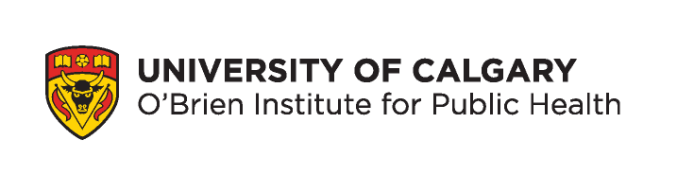 O’Brien Institute for Public Health Research Catalyst Funds – template for requestsSPECIAL CATALYST COMPETITION to supportA Systems Approach to Optimizing Resources for Vulnerable Populations: Data Management andCollaborative ActionThe O’Brien Institute’s Research Catalyst Program is designed to help launch promising new research or knowledge translation activities. Catalyst funds are for the support of well-defined, early stage, research-related activities that are normally leveraged with other contributions.  For this special competition, the Institute’s goal is to to enable researchers and trainees, in partnership with respected community agencies, to take a systems approach to build an effective pipeline that channels community need through research-informed assessments and interventions toward policy changes and action. Projects will aim to improve integration of tools and services dedicated to serving socially and structurally vulnerable populations & informing decision makers. Please refer to our website for all eligibility requirements.A) Project DescriptionPlease provide details about the project for which Catalyst Funds are being requested, including how the project will catalyze the longer-term activities and how it will improve long-term outcomes of socially vulnerable populations (2 page maximum):B) Alignment with O’Brien Institute’ “Systems Approach”The "Systems Approach" will lead to improved management and sharing of data, increased mobilization of research-informed knowledge, and broadened “reach” of those working in this sector. Community engagement, networking, and policy influence are the mechanisms that will support the “Systems Approach”. Briefly explain how the project and its anticipated longer-term outcomes contribute to the overall goal of the project and at least one of the themes (questions 2a) and 2b) (0.5 page max):Improving collaborative and coordinated services delivery for individuals experiencing homelessness:Research-informed action to address social vulnerability:Catalyst Funds are designed to stimulate more extensive, longer-term, externally funded research-related activities.  Outline what external funding opportunities will be pursued (for how much, and when) to continue the Catalyst-supported work (0.25 page max):The Institute’s dual goals are to support excellent research and to ensure that the outputs of this research benefit society.   Briefly define the pathways and partnerships (list all partnerships either existing or to be explored) through which the project will enhance academic output and societal impact, and outline those expected outputs and impacts (0.25 page max):C) Project LogisticsIn order to stimulate relatively rapid outputs, Catalyst Funds are offered as time-limited (often 18 – 24 months) and annually reviewable awards.  Estimate the timelines of expending the Catalyst Funds, and the timelines of the expected outputs and impacts. Given the relatively modest resources required and available for population health and health services research, Catalyst Funds are allocated as awards for as little as $1,000 – 2,000, potentially up to $15,000. For activities that are relevant to several stakeholders, and require larger budgets, applicants are encouraged to request partnering contributions from other sources.  Please provide a budget for the overall project, and indicate what funds (including Catalyst Funds) have been  requested or secured:EXPENSES1Be sure to account for ongoing costs (eg. annual salaries) for projects > 1 yr.FUNDING (include any matching funds already secured OR to be requested)2For any of the funds that are not yet Secured, please provide a “Plan B” – e.g. would a reduced project scope be feasible with the lower total budget, or would the project be cancelled indefinitely and a Catalyst allocation offered by the O’Brien Institute be declined?3TOTAL FUNDING should match the TOTAL PROJECT COST in upper table.Submit completed template to iph@ucalgary.ca.  Annual financial and outcomes reports will be required of successful applicants.Application check list:For PIs holding a catalyst grant from the 1st iteration (2017-2019) of the special catalyst competitions for socially vulnerable populations:Name(s) of Principal Applicant(s):Project Title Catalyst Funds Requested:$Submission Date:Item/Explanation1Estimated CostTOTAL PROJECT COSTSourceAmountRequested2 or Secured?O’Brien Institute Catalyst FundsTOTAL FUNDING3Project aligns with goals and objectives for the Systems Approach for Socially vulnerable populations and at least one of the themes.Application clearly state how catalyst funds will be used to inform future external funding applications.Application clearly state community partner(s) OR community engagement activities.Request for funds does not exceed 15K.Matching funds sources are included (secured or to be requested).For any matching funding not yet secured – alternate project plan is provided.PI is an O’Brien Institute member OR membership application has been submitted.CV for lead PI is included and does not exceed 10 pages.Application will be submitted to iph@ucalgary.ca in 1 pdf document before April 22, 2021, 11:59 MST.Application acknowledges previous funding.Application clearly explains the relationship between previous project and current application.An updated outcome report for the previous project has been submitted to iph@ucalgary.ca.